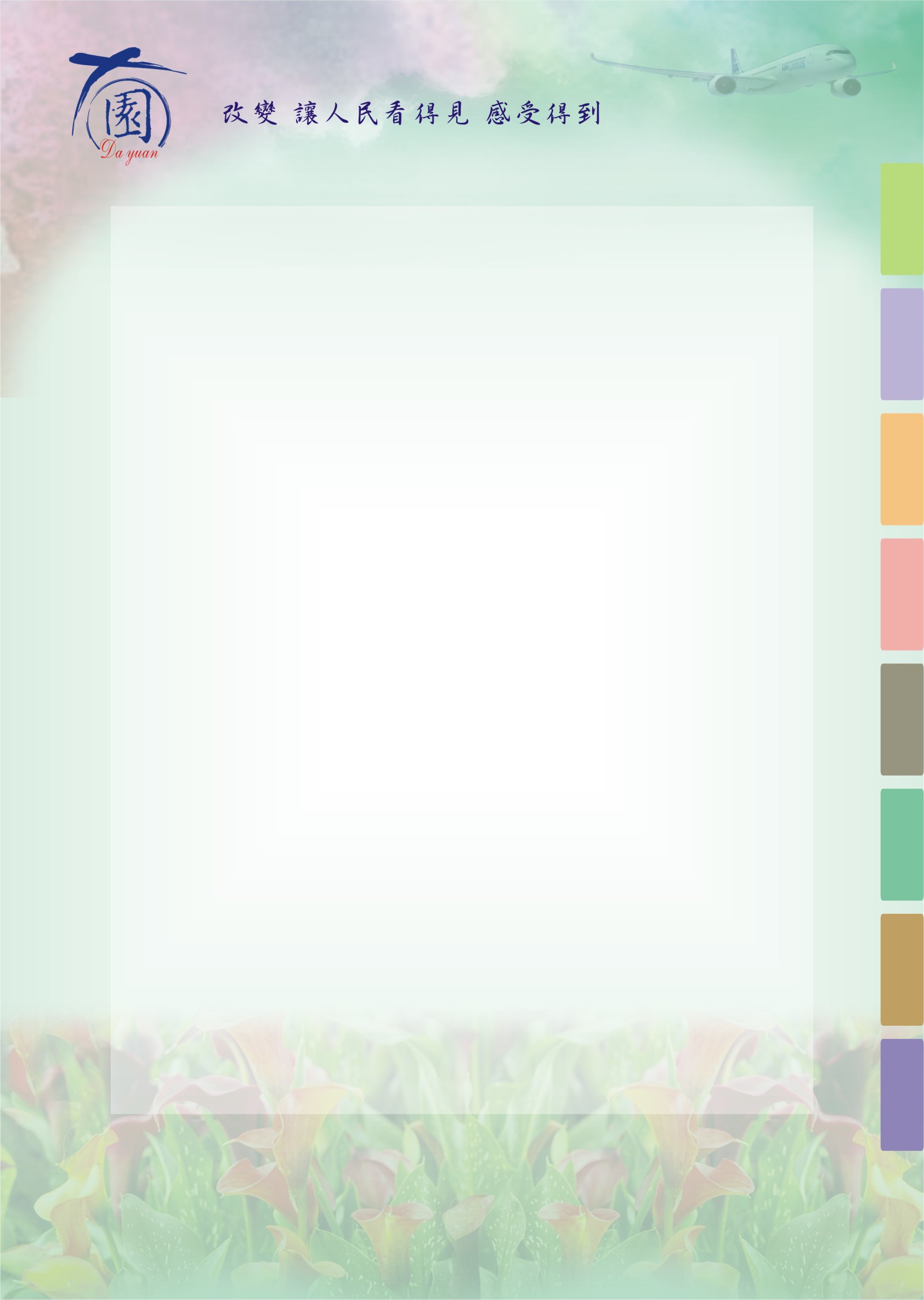 四、婦女福利(14%)(二)辦理CEDAW教育訓練課程、宣導及性別平等相關措施(50分)